Course unitDescriptor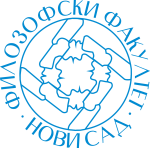 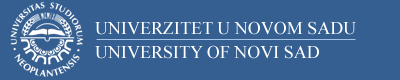 Course unitDescriptorFaculty of PhilosophyFaculty of PhilosophyGENERAL INFORMATIONGENERAL INFORMATIONGENERAL INFORMATIONGENERAL INFORMATIONStudy program in which the course unit is offeredStudy program in which the course unit is offeredPhilosophiePhilosophieCourse unit titleCourse unit titleSprachphilosophieSprachphilosophieCourse unit codeCourse unit code15ФЛФЛ03915ФЛФЛ039Type of course unit Type of course unit WahlfachWahlfachLevel of course unitLevel of course unitErster Studiengang (Bachelor)Erster Studiengang (Bachelor)Field of Study (please see ISCED)Field of Study (please see ISCED)Humanwissenschaften (Philosophie und Ethik)Humanwissenschaften (Philosophie und Ethik)Semester when the course unit is offeredSemester when the course unit is offeredWintersemesterWintersemesterYear of study (if applicable)Year of study (if applicable)44Number of ECTS allocatedNumber of ECTS allocated3 3 Name of lecturerName of lecturerDamir SmiljanićDamir SmiljanićName of contact personName of contact personDamir SmiljanićDamir SmiljanićMode of course unit deliveryMode of course unit deliveryNormaler Unterricht (face-to-face)Normaler Unterricht (face-to-face)Course unit pre-requisites (e.g. level of language required, etc)Course unit pre-requisites (e.g. level of language required, etc)——PURPOSE AND OVERVIEW (max 5-10 sentences)PURPOSE AND OVERVIEW (max 5-10 sentences)PURPOSE AND OVERVIEW (max 5-10 sentences)PURPOSE AND OVERVIEW (max 5-10 sentences)Das Ziel des Fachs ist, dass die Studenten mit der historischen Entwicklung des philosophischen Interesses an der Sprache bekannt gemacht werden und dass sie einen Überblick über die systematischen Aspekte des Sprachproblems bekommen, welche von Wichtigkeit für die Philosophie waren (und noch immer sind.)Das Ziel des Fachs ist, dass die Studenten mit der historischen Entwicklung des philosophischen Interesses an der Sprache bekannt gemacht werden und dass sie einen Überblick über die systematischen Aspekte des Sprachproblems bekommen, welche von Wichtigkeit für die Philosophie waren (und noch immer sind.)Das Ziel des Fachs ist, dass die Studenten mit der historischen Entwicklung des philosophischen Interesses an der Sprache bekannt gemacht werden und dass sie einen Überblick über die systematischen Aspekte des Sprachproblems bekommen, welche von Wichtigkeit für die Philosophie waren (und noch immer sind.)Das Ziel des Fachs ist, dass die Studenten mit der historischen Entwicklung des philosophischen Interesses an der Sprache bekannt gemacht werden und dass sie einen Überblick über die systematischen Aspekte des Sprachproblems bekommen, welche von Wichtigkeit für die Philosophie waren (und noch immer sind.)LEARNING OUTCOMES (knowledge and skills)LEARNING OUTCOMES (knowledge and skills)LEARNING OUTCOMES (knowledge and skills)LEARNING OUTCOMES (knowledge and skills)Nach einem intensiven Studium der empfohlenen Literatur verfügen die Studenten über die Fähigkeit, zu wissen, was die spezifisch philosophischen Probleme der Sprache sind und vermögen die Bedeutung der kritischen Sprachreflexion für die Philosophie zu erkennen. Nach einem intensiven Studium der empfohlenen Literatur verfügen die Studenten über die Fähigkeit, zu wissen, was die spezifisch philosophischen Probleme der Sprache sind und vermögen die Bedeutung der kritischen Sprachreflexion für die Philosophie zu erkennen. Nach einem intensiven Studium der empfohlenen Literatur verfügen die Studenten über die Fähigkeit, zu wissen, was die spezifisch philosophischen Probleme der Sprache sind und vermögen die Bedeutung der kritischen Sprachreflexion für die Philosophie zu erkennen. Nach einem intensiven Studium der empfohlenen Literatur verfügen die Studenten über die Fähigkeit, zu wissen, was die spezifisch philosophischen Probleme der Sprache sind und vermögen die Bedeutung der kritischen Sprachreflexion für die Philosophie zu erkennen. SYLLABUS (outline and summary of topics)SYLLABUS (outline and summary of topics)SYLLABUS (outline and summary of topics)SYLLABUS (outline and summary of topics)Der Begriff der Sprachphilosophie. Geschichte der Sprachphilosophie: Der antike Kontext – Logik und Rhetorik. Anfänge der Sprachkritik (der antike Skeptizismus, Nominalismus, der britische Empirismus). Sprachverständnis bei den Idealisten. Hermeneutik. Strukturalismus und Dekonstruktion. Analytische Sprachphilosophie. Systematische Probleme: Der Bedeutungsbegriff. Unterschied zwischen Sinn und Bedeutung. Sprachkonventionen. Sprachgebrauch und Sprachmissbrauch. Pragmatik, Sprachspiele, Sprechakttheorie (speech acts). Performativität der Sprache.Der Begriff der Sprachphilosophie. Geschichte der Sprachphilosophie: Der antike Kontext – Logik und Rhetorik. Anfänge der Sprachkritik (der antike Skeptizismus, Nominalismus, der britische Empirismus). Sprachverständnis bei den Idealisten. Hermeneutik. Strukturalismus und Dekonstruktion. Analytische Sprachphilosophie. Systematische Probleme: Der Bedeutungsbegriff. Unterschied zwischen Sinn und Bedeutung. Sprachkonventionen. Sprachgebrauch und Sprachmissbrauch. Pragmatik, Sprachspiele, Sprechakttheorie (speech acts). Performativität der Sprache.Der Begriff der Sprachphilosophie. Geschichte der Sprachphilosophie: Der antike Kontext – Logik und Rhetorik. Anfänge der Sprachkritik (der antike Skeptizismus, Nominalismus, der britische Empirismus). Sprachverständnis bei den Idealisten. Hermeneutik. Strukturalismus und Dekonstruktion. Analytische Sprachphilosophie. Systematische Probleme: Der Bedeutungsbegriff. Unterschied zwischen Sinn und Bedeutung. Sprachkonventionen. Sprachgebrauch und Sprachmissbrauch. Pragmatik, Sprachspiele, Sprechakttheorie (speech acts). Performativität der Sprache.Der Begriff der Sprachphilosophie. Geschichte der Sprachphilosophie: Der antike Kontext – Logik und Rhetorik. Anfänge der Sprachkritik (der antike Skeptizismus, Nominalismus, der britische Empirismus). Sprachverständnis bei den Idealisten. Hermeneutik. Strukturalismus und Dekonstruktion. Analytische Sprachphilosophie. Systematische Probleme: Der Bedeutungsbegriff. Unterschied zwischen Sinn und Bedeutung. Sprachkonventionen. Sprachgebrauch und Sprachmissbrauch. Pragmatik, Sprachspiele, Sprechakttheorie (speech acts). Performativität der Sprache.LEARNING AND TEACHING (planned learning activities and teaching methods) LEARNING AND TEACHING (planned learning activities and teaching methods) LEARNING AND TEACHING (planned learning activities and teaching methods) LEARNING AND TEACHING (planned learning activities and teaching methods) Textanalyse. Dialogischer Unterricht.Textanalyse. Dialogischer Unterricht.Textanalyse. Dialogischer Unterricht.Textanalyse. Dialogischer Unterricht.REQUIRED READINGREQUIRED READINGREQUIRED READINGREQUIRED READING1. Aristoteles: Rhetorik; 2. Davidson, Donald: Wahrheit und Interpretation; 3. Derrida: Die Sprache und die Differenz; 4. Gadamer, Hans-Georg: Wahrheit und Methode; 5. Heidegger, Martin: Unterwegs zur Sprache; 6. Humboldt, Wilhelm von: Schriften zur Sprache; 7. Locke, John: Ein Versuch über den menschlichen Verstand; 8. Platon: Kratylos; 9. Searle, John R.: Sprechakte; 10. Wittgenstein, Ludwig: Philosophische Untersuchungen. 1. Aristoteles: Rhetorik; 2. Davidson, Donald: Wahrheit und Interpretation; 3. Derrida: Die Sprache und die Differenz; 4. Gadamer, Hans-Georg: Wahrheit und Methode; 5. Heidegger, Martin: Unterwegs zur Sprache; 6. Humboldt, Wilhelm von: Schriften zur Sprache; 7. Locke, John: Ein Versuch über den menschlichen Verstand; 8. Platon: Kratylos; 9. Searle, John R.: Sprechakte; 10. Wittgenstein, Ludwig: Philosophische Untersuchungen. 1. Aristoteles: Rhetorik; 2. Davidson, Donald: Wahrheit und Interpretation; 3. Derrida: Die Sprache und die Differenz; 4. Gadamer, Hans-Georg: Wahrheit und Methode; 5. Heidegger, Martin: Unterwegs zur Sprache; 6. Humboldt, Wilhelm von: Schriften zur Sprache; 7. Locke, John: Ein Versuch über den menschlichen Verstand; 8. Platon: Kratylos; 9. Searle, John R.: Sprechakte; 10. Wittgenstein, Ludwig: Philosophische Untersuchungen. 1. Aristoteles: Rhetorik; 2. Davidson, Donald: Wahrheit und Interpretation; 3. Derrida: Die Sprache und die Differenz; 4. Gadamer, Hans-Georg: Wahrheit und Methode; 5. Heidegger, Martin: Unterwegs zur Sprache; 6. Humboldt, Wilhelm von: Schriften zur Sprache; 7. Locke, John: Ein Versuch über den menschlichen Verstand; 8. Platon: Kratylos; 9. Searle, John R.: Sprechakte; 10. Wittgenstein, Ludwig: Philosophische Untersuchungen. ASSESSMENT METHODS AND CRITERIAASSESSMENT METHODS AND CRITERIAASSESSMENT METHODS AND CRITERIAASSESSMENT METHODS AND CRITERIARegelmäßige Anwesenheit und Teilnahme an der Diskussion: 15 PunkteReferat: 15 PunkteSeminararbeit: 20 PunkteMündliche Prüfung: 50 PunkteRegelmäßige Anwesenheit und Teilnahme an der Diskussion: 15 PunkteReferat: 15 PunkteSeminararbeit: 20 PunkteMündliche Prüfung: 50 PunkteRegelmäßige Anwesenheit und Teilnahme an der Diskussion: 15 PunkteReferat: 15 PunkteSeminararbeit: 20 PunkteMündliche Prüfung: 50 PunkteRegelmäßige Anwesenheit und Teilnahme an der Diskussion: 15 PunkteReferat: 15 PunkteSeminararbeit: 20 PunkteMündliche Prüfung: 50 PunkteLANGUAGE OF INSTRUCTIONLANGUAGE OF INSTRUCTIONLANGUAGE OF INSTRUCTIONLANGUAGE OF INSTRUCTIONDeutschDeutschDeutschDeutsch